GOD In His Own Words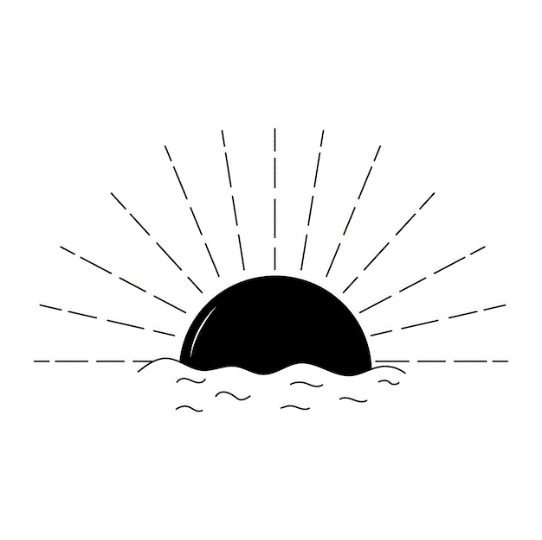 Pastor Toby Locke    Week 9    11/26/2023Who’s Your “Go-To” Guy?Isaiah 30:1-18Israel’s Mistake: Seeking _________ from God’s _________. (Isaiah 30:1-2)God’s Objections: “You are _____________ me.” (Isaiah 30:8-11)“It won’t _________.” (Isaiah 30:3-7, 12-14)God’s Prescription: (Isaiah 30:15)________ to Me. (Isaiah 30:15)_________ Me. (Isaiah 30:15)_______ for My deliverance. (Isaiah 30:18-19) God’s Heart: (Isaiah 30:18)“I always do the right _________...”“…at the right _________.” 